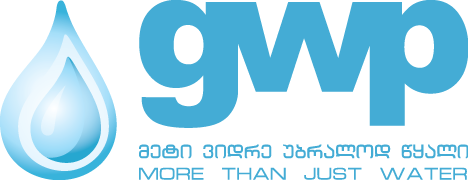 შპს „ჯორჯიან უოთერ ენდ ფაუერი“ აცხადებს კონკურსს № 019-BID-19 ერთ ლოტად  ჰორიზონტალური ბურღვის აპარატის შესყიდვასთან დაკავშირებით ლოტი N1: ჰორიზონტალური ბურღვის აპარატი (XZ200)აუცილებელი მოთხოვნები:წინადადების წარდგენისას მონაწილე არ უნდა იყოს:-	გაკოტრების პროცესში-	ლიკვიდაციის პროცესშიმონაწილეს უნდა გააჩნდეს მსგავსი ტიპის სამუშაოების შესრულების არანაკლებ 3-წლიანი გამოცდილება. ლოტი უნდა იყოს შევსებული სრულადკონკურსთან დაკავშირებული დამატებით ინფორმაცია შეგიძლიათ იხილოთ www.tenders.ge -ზე  ან მოითხოვოთ ქვემოთ მითითებულ ელექტრონულ მისამართზე.წინადადების მიწოდების საბოლოო ვადაა 2019 წლის 10 აპრილი 17:00 საათი,შემდეგ მისამართზე მის.: თბილისი, კოსტავას I  შესახვევი, 33
წინადადების მიწოდების ფორმა:  დახურული კონვერტი თანდართული კომპაქტ-დისკით (CD).
საკონტაქტო ინფორმაცია:ტექნიკურ საკითხებთან დაკავშირებით საკონტაქტო პირი:გიორგი შამათავატელეფონი: 555 505 111საკონტაქტო პირი: ნინო ძიძიგურიმის.: ქ. თბილისი, კოსტავას I შესახვევი, 33ელ. ფოსტა: ndzidziguri@gwp.geტელ.: +995 322 931111 (1147); 555 16 72 92საკონტაქტო პირი: ირაკლი ხვადაგაძემის.: ქ. თბილისი, კოსტავას I შესახვევი, 33ელ. ფოსტა: ikhvadagadze@gwp.geტელ.: +995 322 931111 (1145);